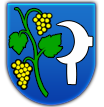 Obecné zastupiteľstvo obce Šelpice podľa § 11 ods. 4 písm. k), § 15 ods. 4, § 25 ods. 7 a 8 zákona SNR č. 369/1990 Zb. o obecnom zriadení v znení neskorších schvaľujeZásady odmeňovania poslancov obecného zastupiteľstva a členov orgánov obce Šelpice (ďalej len „Zásady“).Čl. 1Rozsah pôsobnosti(1) Tieto Zásady odmeňovania poslancov obecného zastupiteľstva a členov orgánov obecného zastupiteľstva obce Šelpice (ďalej len „obec“) upravujú odmeňovanie:a) 	poslancov obecného zastupiteľstva obce, ktorí nie sú dlhodobo uvoľnení zo zamestnania na výkon funkcie,b) 	poslancov – predsedov a členov stálych a dočasných komisií obecného zastupiteľstva obce (subjekty pod pís. a) a b) ďalej len „poslanec“),členov stálych a dočasných komisií obecného zastupiteľstva, z radov iných osôb než poslancov obecného zastupiteľstva obce a zamestnancov obce zvolených obecným zastupiteľstvom obce do týchto komisií (ďalej len „člen komisie OZ“).Čl. 2Poslanec obecného zastupiteľstva(1) Za každú účasť na rokovaní obecného zastupiteľstva patrí poslancovi odmena vo výške 4.- EUR za pracovné stretnutie OZ, za verejné OZ vo výške 8.- EUR. (2) Odmena podľa ods. 1 poslancovi nepatrí, ak sa nezúčastní minimálne 50 % trvania zasadnutia obecného zastupiteľstva.(3) Poslancom za kvalitný výkon ich funkcie, najmä za aktívnu prácu pri osobnej účasti na príprave materiálov do obecného zastupiteľstva, príprave všeobecne záväzných nariadení, vnútorných smerníc obce, môže byť raz v roku vyplatená mimoriadna odmena, najviac však vo výške 100.-€. O schválení odmeny podľa prvej vety a o jej výške rozhoduje obecné zastupiteľstvo prijatím osobitného uznesenia obecného zastupiteľstva, na návrh starostu obce, poslanca alebo skupiny poslancov, a to najneskôr 3 dni pred konaním zasadnutia obecného zastupiteľstva. (4) Odmena nepatrí poslancovi, ktorý preukázateľne písomne alebo ústne do zápisnice vyhlási, že svoj mandát bude vykonávať bez odmeny, a to až do času, kým rovnakým spôsobom nevyhlási opak. Poslanec má právo vzdať sa aj mimoriadnej odmeny podľa ods. 4 tohto článku zásad.Čl. 3Predseda a člen komisie obecného zastupiteľstva, ktorý je súčasne aj poslancom OZ (1) Poslancovi, ktorý je súčasne predsedom komisie obecného zastupiteľstva patrí k poslaneckej odmene podľa čl. 2 ods. 1 týchto zásad aj odmena vo výške 20.- € za účasť na jednom zasadnutí komisie.(2) Poslancovi, ktorý je súčasne členom komisie obecného zastupiteľstva patrí  k poslaneckej odmene podľa čl. 2 ods. 1 týchto zásad aj odmena vo výške 20.- € za účasť na jednom zasadnutí komisie. (3) Odmena podľa ods. 1 a ods. 2 tohto článku zásad poslancovi nepatrí ak sa nezúčastní minimálne 50 % trvania zasadnutia komisie obecného zastupiteľstva.(4) Členovi komisie obecného zastupiteľstva podľa tohto článku možno priznať okrem odmeny podľa ods. 1 až 2 tohto článku aj mimoriadnu odmenu v prípade splnenia osobitne významnej činnosti pri výkone jeho funkcie alebo za kvalitné plnenie úloh, a to  raz v roku najviac však vo výške 50.- €. O schválení odmeny podľa prvej vety a o jej výške rozhoduje obecné zastupiteľstvo prijatím osobitného uznesenia obecného zastupiteľstva na návrh starostu obce, poslanca alebo skupiny poslancov, člena komisie OZ alebo skupiny členov komisie OZ, a to najneskôr 3 dni pred konaním zasadnutia obecného zastupiteľstva.  (5) Odmena nepatrí členovi komisie obecného zastupiteľstva, ktorý preukázateľne písomne alebo ústne do zápisnice vyhlási, že svoju funkciu bude vykonávať bez odmeny, a to až do času, kým rovnakým spôsobom nevyhlási opak. Člen komisie obecného zastupiteľstva má právo vzdať sa aj mimoriadnej odmeny podľa ods. 4 tohto článku.Čl. 4Predseda a člen komisie obecného zastupiteľstva, ktorý nie je súčasne aj poslancom OZ (1) Členovi komisie obecného zastupiteľstva, ktorý nie je poslancom obecného zastupiteľstva, patrí odmena vo výške 5.- € za účasť na jednom zasadnutí komisie. Čl. 5Zúčtovanie odmien(1) Poslancovi možno poskytnúť odmeny podľa čl. 2  zásad v súčte v kalendárnom roku najviac vo výške jedného mesačného platu starostu obce bez zvýšenia podľa zákona  č. 253/1994  Z. z. o právnom postavení a platových pomeroch starostov obcí a primátorov miest v znení neskorších predpisov.(2) Dodržanie limitov podľa odseku 1 sleduje ekonóm obce Šelpice. Pri dosiahnutí limitov podľa odseku 1sa ďalšia odmena už nevyplatí.(3) Podkladom na zúčtovanie odmien podľa týchto zásad sú prezenčné listiny, zápisnice zo zasadnutí obecného zastupiteľstva, komisií obecného zastupiteľstva, ktoré budú zapisovateľom OZ, komisií OZ predložené ekonómovi na obecnom úrade. (4) Všetky odmeny priznané podľa týchto zásad sa vyplácajú raz za kalendárny rok hotovostne alebo bezhotovostne. (5) V prípade, ak zamestnávateľ poslanca, člena komisie, z dôvodu jeho účasti na rokovaní obecného zastupiteľstva, komisie obecného zastupiteľstva alebo plnenia iných úloh, ktoré sú prekážkou v práci na strane zamestnanca, požiada obec o náhradu za vyplatenú náhradu mzdy alebo inej odmeny za prácu, alebo ak poslanec alebo člen komisie, ktorý nie je v pracovnom alebo obdobnom pomere požiada obec o náhradu ušlého zárobku, odmena podľa týchto zásad bude krátená o výšku vyplatenej náhrady.(6) Výdavky súvisiace s výplatou odmien podľa týchto Zásad sa uhrádzajú z rozpočtových prostriedkov obce.(7/ Nároky poslanca podľa § 25 ods. 5 druhej vety zákona č. 369/1990 Zb. o obecnom zriadení v znení neskorších predpisov na náhradu skutočných výdavkov, ktoré mu v súvislosti s výkonom funkcie poslanca vznikli podľa osobitných predpisov platných pre zamestnancov v pracovnom pomere, týmto nie sú dotknuté.Čl. 6Záverečné ustanovenie(1) Zásady boli schválené uznesením obecného zastupiteľstva na jeho zasadnutí dňa 25.2.2019 uznesením číslo 3/2019.(2) Zmeny a doplnky týchto Zásad schvaľuje uznesením obecné zastupiteľstvo.(3) Zásady nadobúdajú účinnosť dňom ich schválenia obecným zastupiteľstvom.(4) Nadobudnutím účinnosti týchto zásad sa rušia Zásady odmeňovania poslancov obecného zastupiteľstva schválené uznesením obecného zastupiteľstva číslo č. 3/2011 zo dňa 6.5.2011.                                                                                                      Ružena Opálková                                                                                                                                                                                                                                                                     starostka obce